دکتر سیده سمیه خاتمی،عضو هیئت علمی گروه معارف دانشگاه حکیم سبزواری استاد یار دکترای منابع اسلامی قران و نهج البلاغه shkhatami56@gmail.com Dr. Seyedeh Somayeh Khatami, Faculty Member, Department of Education, Hakim Sabzevari University, Assistant Professor .shkhatami56@gmail.com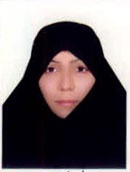 سوابق علمی :دارنده گواهی تخصصی مطالعات زن و خانواده  با گذراندان دروس ذیل  از پژوهشکده زن و خانواده: اشتغال زنان ،بررسی شبهات حقوقی طلاق،بررسی شبهات حقوقی زنان،تحلیل فمنیسم اسلامی ،تحولات جمعیتی در ایران،جنسیت و زبان قرآن ،اقتصاد و خانواده،حجاب،خانواده و رسانه های جدید ،روابط دختر و پسر،زن و سینما،عدالت جنسیتی،غرب شناسی،فلسفه حقوق زن در اسلام،فمنیسم و گرایشات آن ،مساله شناسی الهیات جنسیتی،مناسبات حقوقی خانواده و دولت،مساله شناسی مباحث زنان...سوابق آموزشی و تدریس :سوابق پژوهشی:عناوین مقالات علمی 1-بررسی نقش شناخت جغرافیایی بابل در تفسر آیه 102 سوره بقره در مجله مطالعات تفسیری 10/13952-واکاوی در مصادیق واژه های «بیوت» و «فارهین» در آیه 146 سوره شعراء در مجله مطالعات تفسیری –زمستان 13973-بررسی اهمیت جغرافیایی سرزمین احقاف در قرآن در مجله جغرافیایی  مناطق خشک7/13904-شاخصه های کرسی آزاد اندیشی از منظر قرآن در مجله معرفت در دانشگاه اسلامی10/13925-پیامدهای اخلاقی و تربیتی حدیث السید سبع سنین در مجله پژوهشهای اخلاقی7/13936-امر به معروف و نهی از منکر و شیوه های تاثیر گذار آن از منظر امام رضا (علیه السلام) در مجله معرفت حقوقی7-مقاله ديناميكيّة  العلاقة بين التّوحيد والشّفاعة ( التّوحيد والدّعاء) في القرآن الكريم در مجله الاستاذ20188-مقاله اطلالة على دلالة "المرض" انطلاقاً من الخطاب القرآنيّ در مجله الاستاذ2017 9-واکاوی تناقض انطباق «غَریّ»(محل دفن حضرت علی (علیه السلام) با طور سیناء در مجله علمی پژوهشی پژوهشنامه علوی زمستان 9910-راستی آزمایی تفکر سختی گرایانه  در مورد زنان با بررسی تاثیر جنسیت بر وضع احکام خاص آنان در مجله علمی پژوهشی فرهنگ در دانشگاه اسلامی زمستان 9911- بررسی کرسی های آزاد اندیشی در بعضی از دانشگاههای جهان و تاثیرآن بر سلامت اجتماعی با توجه به مبانی قرآنیدر مجله مطالعات اسلامی در حوزه سلامت علمی پژوهشی نشریات وزارت بهداشت زمستان 140012- تئوری ارزشمندی اشتغال زنان روستایی با تاکید بر آیات قرآن کریم بر پایه روش زمینه ای و برتری آن بر سایر الگوهای اشتغالی زنان در مجله پژوهشنامه اسلامی زنان 140113- A Review of the Concept of Sick Person in Islam Technical Journal of Engineering and Applied Sciences ،201314- تفسیر جغرافیایی آیه 44 سوره هود در کشف مکان «جودی» با تمسک بر یافته‌های علمی در مجله قرآن و روشنگری دینی 1400عناوین کتاب ها 1-سلسله کتابهای ارتباط قرآن ،جغرافیا و باستان شناسی ،جلد 1  « امتداد سحرو جادوی بابِل در جن پرستی نوین » انتشارات پیک سروش معرفی شده از نشر معارف13982-سلسله کتابهای ارتباط قرآن ،جغرافیا و باستان شناسی ،جلد 2  « طور سیناء و جایگاه والای حضرت علی علیه السلام،احقاف یا ابر » انتشارات پیک سروش معرفی شده از نشر معارف13983-سلسله کتابهای ارتباط قرآن ،جغرافیا و باستان شناسی ،جلد 3  « خانه های سنگی قوم ثمود در حِجر تا رقص وعیش ونوشش » انتشارات پیک سروش معرفی شده از نشر معارف13984-سلسله کتابهای ارتباط قرآن ،جغرافیا و باستان شناسی ،جلد 4  کشتی نوح علیه السلام در جودی کجاست؟»انتشارات پیک سروش معرفی شده از نشر معارف13985-شیوه‌های تاثیرگذاری امر به معروف و نهی از منکر از منظر امام رضا(علیه‌السلام)1391انتشارات امید مهر6- امتیازات و اختصاصات زنان ،انتشارات دانشگاه حکیم سبزواری،1389عناوین مقالات همایشی بین المللی و ملی isc«تاثیرات اجرای سند 2030 در افزایش و کاهش عفاف یا حجاب» در همایش ملی نگرش علمی و کاربردی به عفاف و حجاب. آذر 96« بررسی تاثیرات تربیتی ذکر نام طور سیناء  در قرآن حکیم »در همایش بین المللی فرهنگ و اندیشه دینی 2018دلایل وجود بستر مناسب در کارآفرینی زنان روستانی از نگاه دین اسلام در همایش ملی بررسی راهکارهای مدیریت توسعه کارآفرینی روستایی در ایران30/01/1396بررسی تاثیر جنسیت( زن) بر مسئولیت کیفری در احکام فقهی در همایش ملی تحولات مسئولیت کیفری در نظام حقوقی ایران:چالش ها و راهکارها03/03/1396 شیوه یابی و شیوه شناسی در امر به معروف و نهی از منکر در همایش سیره رضوی در امر به معروف و نهی از منکر در سیره رضوی25/08/1390باز نگری به مفهوم بیمار از منظر قرآن و احادیث در همایش قرآن و طب23/08/1390بررسی ارتباط میان جغرافیا و قرآن در مکانی به نام حِجر در همایش پژوهشهای نوین ایران و جهان در روانشناسی و علوم تربیتی حقوق و علوم اجتماعی28/02/1396جستاری در تعیین موقعیت جغرافیایی «بابِل» قرآن  درهمایش پژوهش های نوین در مدیریت ، حقوق،اقتصاد، و علوم انسانی08/04/1396بررسی برخی امتیازات زنان بر مردان در احکام عبادی در همایش پژوهش های نوین در مدیریت ، حقوق،اقتصاد، و علوم انسانی08/04/1396مقاله«شناخت موقعیت جغرافیایی جودی بر اساس آیات قرآن»  در همایش پژوهش های نوین در مدیریت ، حقوق،اقتصاد، و علوم انسانی08/04/1396مقاله«بررسی تاثیرات ترویج آسیبهای آموزش انحصاری زبان انگلیسی در انتخاب این زبان به عنوان زبان اول در مدارس» درهمایش آسیب شناسی آموزش زبانهای خارجی در ایران14/02/1396مقاله«شروط کار آفرینی در سیره و سخن حضرت علی  (علیه السلام)در اولین کنفرانس ملی مطالعات نوین مدیریت در ایران25/6/1396مقاله«معناشناسی واژه « أنا » در افعال منحصر به فرد حضرت علی )علیه السلام(در نهج البلاغه در همایش نهج البلاغه و علوم ادبی6/02/1396مقاله «روشهای امام رضا علیه السلام در حفظ عزت و کرامت نفس مردم » در همایش اولین کنفرانس ملی دستاوردهای نوین در روانشناسی ؛ علوم تربیتی و علوم انسانی  10/12/1396مقاله «بررسی مفهومی واژه «طور سیناء»در قرآن کریم و دلایل اهمیت آن» در همایش اولین کنفرانس ملی دستاوردهای نوین در روانشناسی ؛ علوم تربیتی و علوم انسانی  10/12/1396«بابِل و هاروت و ماروت در قرآن  حکیم و مازندران در شاهنامه فردوسی»  در همایش بین المللی شرق شناسی و فرهنگ و ادب پارسی17/8/1398 در دانشگاه دهلی در هند بررسی جایگاه همسری و مادری در شاهنامه حکیم ابو القاسم فردوسی در همایش بین المللی شرق شناسی و فرهنگ و ادب پارسی17/8/1398 در دانشگاه دهلی در هند «معادل سازی غری(محل دفن حضرت علی (علیه السلام) با طور سیناء چالشی در جهت صلح  و نزدیکی بین ادیانی»در سومین کنگره بین المللی امام علی(ع) پژوهی  و اهداء جایزه در 14/8/1398مقاله« بررسی نحوه ارتباط بیماری روحی حسد با بیماریهای جسمی در متون دینی »در ششمین کنفرانس بین المللی روانشناسی ، مشاوره و علوم تربیتی ،27 آبان 1399 پذیرفته شده و ارایه برای سخنرانی تفلیس - مقاله«رابطه کرسی های آزاد اندیشی و سلامت اجتماعی با محوریت کاربردی سازی مطالعات قرآنی سلامت اجتماعی»در نخستین همایش بین المللی قرآن و سلامت اجتماعی 1399 پذیرفته شده به عنوان سخنرانیمقاله الهیات اجتماعی و جایگاه همسری زن در خانواده در کنفرانس بین المللی هفتمین کنفرانس بین المللی روانشناسی،مشاوره و علوم تربیتی1399توجه به شاخصه های اشتغال زنان در قرآن در اصلاح سبک زندگی شغلی آنها در پنجمین کنفرانس بین المللی علوم انسانی،اجتماعی و سبک زندگی 1399برگزاری کرسی علمی : 1-برگزاری کرسی علمی ترویجی با عنوان بابل محل نزول هاروت و ماروت و نقش شناخت جغرافیایی آن در آیات قرآن2-برگزاری کرسی نوآوری و تصویب این نوآوری با رتبه عالی از هیات حمایت از کرسی های نظریه پردازی نقد و مناظره به مدت سه سال و انجام چهار مرحله داوری با عنوان : «ایجاد گرایش تفسیر جغرافیایی اماکن قرآن کریمسوابق اجرایی (در سالهای مختلف)عضو کمیسیون بانوان در فرمانداری و دفتر تبلیغات استاد برگزار کننده کرسی های آزاد اندیشی در دانشگاه و نیز در مدارس از طرف دفتر تبلیغات اسلامی عضو گروه بانوان نخبه در دفتر فرمانداری و دفتر تبلیغات استاد مشاور در دفتر نهاد رهبری دانشگاه حکیم سبزواریاستاد مشاور کانون عفاف و حجاب در معاونت فرهنگی دبیر کارگروه زن و خانواده موفق در دانشگاه حکیم سبزواریعضویت در شورای فرهنگ عمومی شهرستان سبزوار عضو شورای سیاست گذاری دانشگاه در امور خانوادهنماینده وزارت در هیات نظارت بر تشکل های اسلامی مشاور رییس در امور بانوان و خانواده دانشگاه حکیم مدیر امور بانوان بسیج اساتید تقدیر و اهداء جوایز 1-اخذ جایزه ممتاز از دانشگاه دوره کارشناسی در سه سال دوم و سوم و چهارم و رتبه اول در کل دوره کارشناسی 2-اخذ جایزه در همایش پژوهش در علوم اسلامی  در مدرسه عالی شهید مطهری 3- اخذ جایزه در مسابقات حفظ قرآن  در مدرسه عالی شهید مطهری 4- اخذ جایزه در مسابقات ترتیل قرآن  در مدرسه عالی شهید مطهری4-اخذ جایزه در مسابقات مقاله نویسی در مدرسه عالی شهید مطهری5- اخذ جایزه به عنوان پژوهشگر برتر در دوران دکترا از دانشگاه فردوسی6- تقدیر و برگزیدگی در کنگره امام علی و صلح جهانی در پژوهشکده علوم انسانی 7-تقدیر به عنوان استاد مشاور کانون حجاب و عفاف 8-تقدیر به عنوان برگزارکننده  کارگاه و سخنرانی در کارگروه زن و خانواده موفق 9-تقدیر از زنان اهل قلم در شهرستان سبزوار  10-تقدیر  در جشنواره شکوه مادری 11-تقدیر  به عنوان نماینده بانوان دانشگاه در فرمانداری13-اعطای لوح تقدیر به عنوان  بانوان نخبه شهرستان سبزوار 14-تقدیر اهداء جایزه در ایجاد نوآوری و  روش تدریس درس دانش خانواده از شورای عالی انقلاب فرهنگی (کمیته خانواده شورای فرهنگی)سوابق فرهنگی ب-برگزاری کرسی های آزاد اندیشی به عناوین : 1-خانواده در جهان معاصر2-آشنایی قبل از ازدواج3-استفاده از لوازم آرایش آری یا نه.4-می خواهم مرد باشم.  5-جراحی های زیبایی ناشی از اعتماد به نفس افراد است.6-پوشش امری شخصی است و دولت نمی تواند در آن دخالت کند.و ... مدرکرشتهدانشگاهتاریخ کارشناسیفقه و حقوقمدرسه عالی شهید مطهری1380-1384کارشناسی ارشدفقه و مبانی حقوقدانشگاه فردوسی1385-1387دکترای تخصصیآشنایی با منابع اسلامی قرآن و نهج البلاغهدانشگاه فردوسی 1391-1395ردیفدرسدانشگاه1دانش خانواده و جمعیتحکیم سبزواری-دانشگاه آزاد-دانشکده فنی و حرفه ای2اخلاق اسلامیحکیم سبزواری3تفسیر موضوعی قرآن کریمحکیم سبزواری- دانشکده فنی و حرفه ای4تفسیر نهج البلاغهحکیم سبزواری5فلسفه اخلاقحکیم سبزواری6آیین زندگیحکیم سبزواری7مبادی فقه و اصولحکیم سبزواری8فقه تخصصیحکیم سبزواری9پاسخگویی به شبهات دینیکانون ملی جوانان10علوم قرآنحوزه مکتب الزهرا11مهارت های زندگی خانوادگیحوزه مکتب الزهرا12فمنیسم وگرایشات آن دانشگاه حکیم سبزواری13تحلیل فمنیسم اسلامیدانشگاه حکیم سبزواری14اصول حاکم بر شخصیت زن در اسلام حوزه مکتب الزهرا15باورهای اشتباه در زندگی دانشگاه حکیم سبزواری16اشتغال زنان دانشگاه حکیم سبزواری 17خانواده و رسانه های جدیددانشگاه حکیم سبزواریالف-طراحی کارگاه ویا برگزاری سخنرانی با عناوین 1-سیره تربیتی امام حسین علیه السلام در سوره مریم2-بررسی راویان زن واقعه کربلا3-بررسی وجه نمادین حجاب از قاجار تا کنون 4-خانواده در جهان مدرن5-اصول حاکم بر شخصیت زن در اسلام6-فمنیسم و تحلیل فمنیسم اسلامی6-بررسی موضوع اشتغال زنان7- قوانین عفاف و حجاب در کشور و ضوابط عفاف و حجاب در دیگر کشورها»8-تاثیر جهانی شدن در حوزه خانواده و مسیولیت های ما در قبال آن